ΘΕΜΑ : Συμπληρωματική πρόσκληση εκδήλωσης ενδιαφέροντος για απόσπαση συνεργατών στο 2o ΕΚΦΕ ΗρακλείουΈχοντας υπόψη:τις διατάξεις της Υ.Α. 92985/Γ7/10-08-2012 «Καθορισμός του τρόπου λειτουργίας των Εργαστηριακών Κέντρων Φυσικών Επιστημών (Ε.Κ.Φ.Ε.), των οργάνων, των κριτηρίων και της διαδικασίας επιλογής και τοποθέτησης των Υπευθύνων τους καθώς και των καθηκόντων και αρμοδιοτήτων τους»τις διατάξεις της Υ.Α. 182668/Δ2/12-11-2015 «Κάλυψη των κενών ή κενουμένων θέσεων Υπευθύνων και Συνεργατών των Εργαστηριακών Κέντρων Φυσικών Επιστημών (Ε.Κ.Φ.Ε.), καθώς και Υπευθύνων, Τεχνικών Υπευθύνων και Συνεργατών των Κέντρων Πληροφορικής και Νέων Τεχνολογιών (ΚΕ.ΠΛΗ.ΝΕ.Τ.)»Καλούνται οι μόνιμοι εκπαιδευτικοί κλάδου ΠΕ04 (όλων των ειδικοτήτων) και ΠΕ12.10, που ανήκουν οργανικά ή με προσωρινή τοποθέτηση στο Ν. Ηρακλείου και επιθυμούν να διατεθούν μερικώς ή ολικώς σto 2o ΕΚΦΕ Ηρακλείου, να υποβάλουν ηλεκτρονικά μέχρι τις 30-9-2016 στο ΕΚΦΕ που τους ενδιαφέρει να αποσπαστούν:αίτηση εκδήλωσης ενδιαφέροντος και σύντομο βιογραφικό σημείωμα Μετά τη συλλογή τους, οι αιτήσεις θα διαβιβαστούν στο ΠΥΣΔΕ Ηρακλείου. Η θητεία των ανωτέρω, η διαδικασία επιλογής και η τοποθέτηση τους θα γίνει όπως περιγράφεται στην Υ.Α. 92985/Γ7/10-08-2012 για τους Υπεύθυνους και τους Συνεργάτες Ε.Κ.Φ.Ε. και συγκεκριμένα, θα πρέπει να έχουν συνολική εκπαιδευτική υπηρεσία έξι (6) ετών από την οποία τα τρία (3), τουλάχιστον, έτη, να αποτελούν διδακτική υπηρεσία και η θητεία λήγει στις 10/07/2017.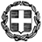 ΕΛΛΗΝΙΚΗ ΔΗΜΟΚΡΑΤΙΑΥΠΟΥΡΓΕΙΟ ΠΑΙΔΕΙΑΣ, ΕΡΕΥΝΑΣ ΚΑΙ ΘΡΗΣΚΕΥΜΑΤΩΝ----ΠΕΡ/ΚΗ Δ/ΝΣΗ Π/ΘΜΙΑΣ ΚΑΙ Δ/ΘΜΙΑΣ ΕΚΠ/ΣΗΣ ΚΡΗΤΗΣΔ/ΝΣΗ Δ/ΘΜΙΑΣ ΕΚΠ/ΣΗΣ ΗΡΑΚΛΕΙΟΥ2o ΕΡΓΑΣΤΗΡΙΑΚO  ΚΕΝΤΡO  ΦΥΣΙΚΩΝ  ΕΠΙΣΤΗΜΩΝ ΗΡΑΚΛΕΙΟΥ  Ηράκλειο, 29/09/2016Αρ. Πρωτ.: 18498  2ο  ΕΚΦΕ ΗΡΑΚΛΕΙΟΥΤαχ. Δ/νση   	:	Μάχης Κρήτης 52, 71303 Ηράκλειο                                      Πληροφορίες 	:  Βασίλης ΓαργανουράκηςΤηλ. -Fax      	:  	2810370508E-mail            	:  	mail@2ekfe.ira.sch.grΙστοσελίδα    	:  	http://2ekfe.ira.sch.gr                                                                ΠΡΟΣ: Σχολεία Δ/θμιας Εκπ/σης Νομού ΗρακλείουΚΟΙΝ:Δ/νση Δ/θμιας Εκπ/σης Ν. ΗρακλείουΠεριφ/κή Δ/νση Εκπ/σης ΚρήτηςΓραφείο Σχολικών Συμβούλων ΠΕ04ΠΡΟΣ: Σχολεία Δ/θμιας Εκπ/σης Νομού ΗρακλείουΚΟΙΝ:Δ/νση Δ/θμιας Εκπ/σης Ν. ΗρακλείουΠεριφ/κή Δ/νση Εκπ/σης ΚρήτηςΓραφείο Σχολικών Συμβούλων ΠΕ04Ο Υπεύθυνος του 2ου Ε.Κ.Φ.Ε. ΗρακλείουΒασίλειος ΓαργανουράκηςΟ Δ/ντής Δ/θμιας Εκπ/σης Ν. ΗρακλείουΝικόλαος Γιγουρτάκης 